Annex A. Request for information at a full inspection of boarding schools (2024–25)Important note: Unless specified otherwise, all information provided should cover the whole school and the period since the last full inspection.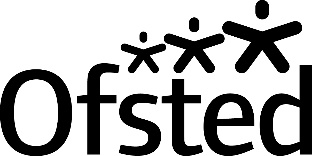 The Office for Standards in Education, Children's Services and Skills (Ofsted) regulates and inspects to achieve excellence in the care of children and young people, and in education and skills for learners of all ages. It regulates and inspects childcare and children's social care, and inspects the Children and Family Court Advisory and Support Service (Cafcass), schools, colleges, initial teacher training, further education and skills, adult and community learning, and education and training in prisons and other secure establishments. It assesses council children’s services, and inspects services for children looked after, safeguarding and child protection.If you would like a copy of this document in a different format, such as large print or Braille, please telephone 0300 123 1231, or email enquiries@ofsted.gov.uk.You may reuse this information (not including logos) free of charge in any format or medium, under the terms of the Open Government Licence. To view this licence, visit www.nationalarchives.gov.uk/doc/open-government-licence, write to the Information Policy Team, The National Archives, Kew, London TW9 4DU, or email: psi@nationalarchives.gsi.gov.uk.This publication is available at www.gov.uk/government/organisations/ofsted.Interested in our work? You can subscribe to our monthly newsletter for more information and updates: http://eepurl.com/iTrDn. Piccadilly GateStore StreetManchesterM1 2WDT: 0300 123 1231Textphone: 0161 618 8524E: enquiries@ofsted.gov.ukW: www.gov.uk/ofsted © Crown copyright 2024No.ItemAnswer1Name of boarding school (BS):2Unique reference number (URN) of BS:3Name of person completing this form:4Date completed:Section 1. Information about children who boardSection 1. Information about children who boardSection 1. Information about children who boardNo.ItemAnswer5aNumber of children currently on the school roll (overall number to include day pupils and children who board) 5bTotal number of boarding places at the school5cNumber of children who are boarding at the time of the inspection (current number) 5dTotal number of children who use the boarding facility each dayMonday:Tuesday:Wednesday:Thursday:Friday:Other:5eIf there are any children who are boarders and are not at school during the inspection, please state their names and the reasons why they are absent from schoolIf needed continue on the ‘Additional information page’ at the end of the form.6Number of children(if any) who board at the school but do not attend this school 7Total number of child protection referrals made to local authority children’s services about children in boarding and number of children involved No. of referrals: No. of children: 8aNumber of child protection referrals made about children in boarding due to concerns regarding child sexual exploitation No. of referrals:No. of children: 8bNumber of child protection referrals made about children in boarding due to concerns regarding child criminal exploitationNo. of referrals:No. of children:8cNumber of child protection referrals made about children in boarding due to the vulnerability of children at risk of radicalisation and number of children involvedNo. of referrals:No. of children:9Number of incidents of restraint in the last 12 months involving children in boarding and number of children involved in these incidentsNo. of restraints:No. of children: 10Number of times when children in boarding went missing and number of children involved in the last 12 months (‘Missing from care’ means a child who is not at their placement or the place they are expected to be (for example, school) and their whereabouts is not known.No. of episodes: No. of children: 11Number of times when children in boarding were absent and number of children involved in the last 12 months ‘Absent from placement without authorisation’ means a child whose whereabouts is known but who is not at their placement or place they are expected to be and the carer has concerns or the incident has been notified to the local authority or the police.No. of episodes: No. of children: 12Number of  boarders who are looked after (by the local authority) at the schoolNo. of children:13Number of boarders on a child protection plan No. of children:14Number of exclusions of children who board in the last 12 months Fixed-term exclusions: Permanent exclusions:15Number of causes for concern that did not meet the threshold for a child protection referral regarding children in boardingNo. of cause for concern: No. of children: No. of staff:16Number of allegations made against staff No. of allegations: 17Number of referrals made to the local authority designated officer regarding any adult in boarding18Number of complaints from boarders and number of children involvedNo. of complaints: No. of children: 18aHow many complaints were withdrawn before they could be investigated?19Number of complaints about boarding from others and number of children involvedNo. of complaints: No. of children: 20If applicable, please attach a separate list of the children who board, by house group and or what academic year they are in. If children share bedrooms, indicate those who share the same roomIf applicable, please attach a separate list of the children who board, by house group and or what academic year they are in. If children share bedrooms, indicate those who share the same roomSection 2. Staffing and other informationSection 2. Staffing and other informationSection 2. Staffing and other informationNo.ItemAnswer21Please state the qualifications held by the head of boarding relevant to this role 22Please state how long the head of boarding has been in this role23Please state what additional duties and responsibilities the head of boarding undertakes within the school  24Number of new boarding staff since the last full inspection25Number of boarding staff who have left since the last full inspectionPlease answer the questions below referring only to current staff at the time of inspection.Please answer the questions below referring only to current staff at the time of inspection.Please answer the questions below referring only to current staff at the time of inspection.No.ItemAnswer26Number of permanent staff27Number of agency/other staff28Number of volunteers 29Please supply a list of staff who work in the boarding provision and their role/roles and locationIf needed continue on the ‘Additional information page’ at the end of the form.30For schools with a governing body or board of trustees, please state the names and roles as applicable. For schools with a governing body or board of trustees, please state the names and roles as applicable. NameNameRoleSection 3. Dates of checks and updatesSection 3. Dates of checks and updatesSection 3. Dates of checks and updatesNo.ItemAnswer31Date statement of the school’s boarding principles and practice was last updated32Names of any policies that have been updated as a result of a recommendation at the last inspection33Date of last gas installations check34Date of last portable appliance testing (PAT) check35Date of last health and safety risk assessment36Date of last fire risk assessment37Date of last fire service visit38Dates and times of last fire drills in the boarding house(s) in the last 12 months (BS)Dates: Times: 29Name and contact details of the independent person (national minimum standard 11.4) 40What arrangements are in place to ensure that the children know how to and have the means to contact the independent person?41Please provide any details of any changes that have been made as a result of contact with the independent person42aName of the designated safeguarding lead for boarding provision 42bAny other roles they carry out and/or their full-time role 43Number of referrals made to the local authority designated officer regarding any adult in boarding44Details of any external advocacy services available to any child in boarding provision45Number of times the school has made a referral to an external advocacy service46Examples of activities that children access in the local community, for example leisure and cultural activities  Section 4. Health  Section 4. Health  Section 4. Health  Please attach documents where relevant Please attach documents where relevant Please attach documents where relevant No.  Item  Answer 47aDo all boarders have access to the appropriate health care provision?  Yes:  No: 47bPlease provide details 48aAre all boarders registered with a dentist? If ‘no’, provide reasons.  Yes:  No: 48bIf ‘no’, please provide reasons49aHave staff received specific training since the last inspection in relation to boarders’ healthcare needs? o  Yes:  No: 49bPlease provide details50Do you have systems in place to ensure that the administration of medication to boarders is accurate?     Yes:  No: 51Have you taken any action as a result of any medication error, in relation to boarders?  Yes:  No: Section 5. Additional information  If needed, use this section to provide additional information